I hereby declare that the information provided in this form is true. I acknowledge that Politeknik Ibrahim Sultan reserves the right to vary or reserve any decision regarding admission or enrolment made on the basis of the given information.APPLICATION FORM5TH BATCH SEA-TVET STUDENT EXCHANGE PROGRAMME PARTICIPATIONAPPLICATION FORM5TH BATCH SEA-TVET STUDENT EXCHANGE PROGRAMME PARTICIPATIONAPPLICATION FORM5TH BATCH SEA-TVET STUDENT EXCHANGE PROGRAMME PARTICIPATIONAPPLICATION FORM5TH BATCH SEA-TVET STUDENT EXCHANGE PROGRAMME PARTICIPATIONAPPLICATION FORM5TH BATCH SEA-TVET STUDENT EXCHANGE PROGRAMME PARTICIPATION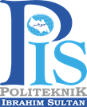 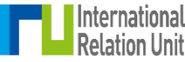 INTERNATIONAL RELATION UNIT,POLITEKNIK IBRAHIM SULTAN,KM 10, JALAN KONG KONG,81700 PASIR GUDANG, JOHOR DARUL TAKZIM,MALAYSIA.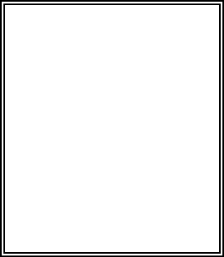 Name :Student’s ID :Programme :Department :Academic Session/Year :Requirements:CGPA must be 3.00 or above. Latest academic transcript is required.Must be fluent in speaking, reading and writing in English.Willing to spend approximately between RM3,000 to RM5,000.Benefits:Accommodation and airport transfer will be provided by the receiving institution for free.Admission to selected company in regards to one (1) month internship will be arranged by the receiving institution. Availability of Local Buddies from the receiving institution to assist on amenities.Opportunity to experience on joining classes in receiving institution.Requirements:CGPA must be 3.00 or above. Latest academic transcript is required.Must be fluent in speaking, reading and writing in English.Willing to spend approximately between RM3,000 to RM5,000.Benefits:Accommodation and airport transfer will be provided by the receiving institution for free.Admission to selected company in regards to one (1) month internship will be arranged by the receiving institution. Availability of Local Buddies from the receiving institution to assist on amenities.Opportunity to experience on joining classes in receiving institution.Requirements:CGPA must be 3.00 or above. Latest academic transcript is required.Must be fluent in speaking, reading and writing in English.Willing to spend approximately between RM3,000 to RM5,000.Benefits:Accommodation and airport transfer will be provided by the receiving institution for free.Admission to selected company in regards to one (1) month internship will be arranged by the receiving institution. Availability of Local Buddies from the receiving institution to assist on amenities.Opportunity to experience on joining classes in receiving institution.Requirements:CGPA must be 3.00 or above. Latest academic transcript is required.Must be fluent in speaking, reading and writing in English.Willing to spend approximately between RM3,000 to RM5,000.Benefits:Accommodation and airport transfer will be provided by the receiving institution for free.Admission to selected company in regards to one (1) month internship will be arranged by the receiving institution. Availability of Local Buddies from the receiving institution to assist on amenities.Opportunity to experience on joining classes in receiving institution.Requirements:CGPA must be 3.00 or above. Latest academic transcript is required.Must be fluent in speaking, reading and writing in English.Willing to spend approximately between RM3,000 to RM5,000.Benefits:Accommodation and airport transfer will be provided by the receiving institution for free.Admission to selected company in regards to one (1) month internship will be arranged by the receiving institution. Availability of Local Buddies from the receiving institution to assist on amenities.Opportunity to experience on joining classes in receiving institution.Requirements:CGPA must be 3.00 or above. Latest academic transcript is required.Must be fluent in speaking, reading and writing in English.Willing to spend approximately between RM3,000 to RM5,000.Benefits:Accommodation and airport transfer will be provided by the receiving institution for free.Admission to selected company in regards to one (1) month internship will be arranged by the receiving institution. Availability of Local Buddies from the receiving institution to assist on amenities.Opportunity to experience on joining classes in receiving institution.Requirements:CGPA must be 3.00 or above. Latest academic transcript is required.Must be fluent in speaking, reading and writing in English.Willing to spend approximately between RM3,000 to RM5,000.Benefits:Accommodation and airport transfer will be provided by the receiving institution for free.Admission to selected company in regards to one (1) month internship will be arranged by the receiving institution. Availability of Local Buddies from the receiving institution to assist on amenities.Opportunity to experience on joining classes in receiving institution.Requirements:CGPA must be 3.00 or above. Latest academic transcript is required.Must be fluent in speaking, reading and writing in English.Willing to spend approximately between RM3,000 to RM5,000.Benefits:Accommodation and airport transfer will be provided by the receiving institution for free.Admission to selected company in regards to one (1) month internship will be arranged by the receiving institution. Availability of Local Buddies from the receiving institution to assist on amenities.Opportunity to experience on joining classes in receiving institution.Requirements:CGPA must be 3.00 or above. Latest academic transcript is required.Must be fluent in speaking, reading and writing in English.Willing to spend approximately between RM3,000 to RM5,000.Benefits:Accommodation and airport transfer will be provided by the receiving institution for free.Admission to selected company in regards to one (1) month internship will be arranged by the receiving institution. Availability of Local Buddies from the receiving institution to assist on amenities.Opportunity to experience on joining classes in receiving institution.Requirements:CGPA must be 3.00 or above. Latest academic transcript is required.Must be fluent in speaking, reading and writing in English.Willing to spend approximately between RM3,000 to RM5,000.Benefits:Accommodation and airport transfer will be provided by the receiving institution for free.Admission to selected company in regards to one (1) month internship will be arranged by the receiving institution. Availability of Local Buddies from the receiving institution to assist on amenities.Opportunity to experience on joining classes in receiving institution.Requirements:CGPA must be 3.00 or above. Latest academic transcript is required.Must be fluent in speaking, reading and writing in English.Willing to spend approximately between RM3,000 to RM5,000.Benefits:Accommodation and airport transfer will be provided by the receiving institution for free.Admission to selected company in regards to one (1) month internship will be arranged by the receiving institution. Availability of Local Buddies from the receiving institution to assist on amenities.Opportunity to experience on joining classes in receiving institution.Requirements:CGPA must be 3.00 or above. Latest academic transcript is required.Must be fluent in speaking, reading and writing in English.Willing to spend approximately between RM3,000 to RM5,000.Benefits:Accommodation and airport transfer will be provided by the receiving institution for free.Admission to selected company in regards to one (1) month internship will be arranged by the receiving institution. Availability of Local Buddies from the receiving institution to assist on amenities.Opportunity to experience on joining classes in receiving institution.Requirements:CGPA must be 3.00 or above. Latest academic transcript is required.Must be fluent in speaking, reading and writing in English.Willing to spend approximately between RM3,000 to RM5,000.Benefits:Accommodation and airport transfer will be provided by the receiving institution for free.Admission to selected company in regards to one (1) month internship will be arranged by the receiving institution. Availability of Local Buddies from the receiving institution to assist on amenities.Opportunity to experience on joining classes in receiving institution.Requirements:CGPA must be 3.00 or above. Latest academic transcript is required.Must be fluent in speaking, reading and writing in English.Willing to spend approximately between RM3,000 to RM5,000.Benefits:Accommodation and airport transfer will be provided by the receiving institution for free.Admission to selected company in regards to one (1) month internship will be arranged by the receiving institution. Availability of Local Buddies from the receiving institution to assist on amenities.Opportunity to experience on joining classes in receiving institution.Requirements:CGPA must be 3.00 or above. Latest academic transcript is required.Must be fluent in speaking, reading and writing in English.Willing to spend approximately between RM3,000 to RM5,000.Benefits:Accommodation and airport transfer will be provided by the receiving institution for free.Admission to selected company in regards to one (1) month internship will be arranged by the receiving institution. Availability of Local Buddies from the receiving institution to assist on amenities.Opportunity to experience on joining classes in receiving institution.Requirements:CGPA must be 3.00 or above. Latest academic transcript is required.Must be fluent in speaking, reading and writing in English.Willing to spend approximately between RM3,000 to RM5,000.Benefits:Accommodation and airport transfer will be provided by the receiving institution for free.Admission to selected company in regards to one (1) month internship will be arranged by the receiving institution. Availability of Local Buddies from the receiving institution to assist on amenities.Opportunity to experience on joining classes in receiving institution.Requirements:CGPA must be 3.00 or above. Latest academic transcript is required.Must be fluent in speaking, reading and writing in English.Willing to spend approximately between RM3,000 to RM5,000.Benefits:Accommodation and airport transfer will be provided by the receiving institution for free.Admission to selected company in regards to one (1) month internship will be arranged by the receiving institution. Availability of Local Buddies from the receiving institution to assist on amenities.Opportunity to experience on joining classes in receiving institution.Requirements:CGPA must be 3.00 or above. Latest academic transcript is required.Must be fluent in speaking, reading and writing in English.Willing to spend approximately between RM3,000 to RM5,000.Benefits:Accommodation and airport transfer will be provided by the receiving institution for free.Admission to selected company in regards to one (1) month internship will be arranged by the receiving institution. Availability of Local Buddies from the receiving institution to assist on amenities.Opportunity to experience on joining classes in receiving institution.Requirements:CGPA must be 3.00 or above. Latest academic transcript is required.Must be fluent in speaking, reading and writing in English.Willing to spend approximately between RM3,000 to RM5,000.Benefits:Accommodation and airport transfer will be provided by the receiving institution for free.Admission to selected company in regards to one (1) month internship will be arranged by the receiving institution. Availability of Local Buddies from the receiving institution to assist on amenities.Opportunity to experience on joining classes in receiving institution.Requirements:CGPA must be 3.00 or above. Latest academic transcript is required.Must be fluent in speaking, reading and writing in English.Willing to spend approximately between RM3,000 to RM5,000.Benefits:Accommodation and airport transfer will be provided by the receiving institution for free.Admission to selected company in regards to one (1) month internship will be arranged by the receiving institution. Availability of Local Buddies from the receiving institution to assist on amenities.Opportunity to experience on joining classes in receiving institution.Requirements:CGPA must be 3.00 or above. Latest academic transcript is required.Must be fluent in speaking, reading and writing in English.Willing to spend approximately between RM3,000 to RM5,000.Benefits:Accommodation and airport transfer will be provided by the receiving institution for free.Admission to selected company in regards to one (1) month internship will be arranged by the receiving institution. Availability of Local Buddies from the receiving institution to assist on amenities.Opportunity to experience on joining classes in receiving institution.Requirements:CGPA must be 3.00 or above. Latest academic transcript is required.Must be fluent in speaking, reading and writing in English.Willing to spend approximately between RM3,000 to RM5,000.Benefits:Accommodation and airport transfer will be provided by the receiving institution for free.Admission to selected company in regards to one (1) month internship will be arranged by the receiving institution. Availability of Local Buddies from the receiving institution to assist on amenities.Opportunity to experience on joining classes in receiving institution.Requirements:CGPA must be 3.00 or above. Latest academic transcript is required.Must be fluent in speaking, reading and writing in English.Willing to spend approximately between RM3,000 to RM5,000.Benefits:Accommodation and airport transfer will be provided by the receiving institution for free.Admission to selected company in regards to one (1) month internship will be arranged by the receiving institution. Availability of Local Buddies from the receiving institution to assist on amenities.Opportunity to experience on joining classes in receiving institution.Requirements:CGPA must be 3.00 or above. Latest academic transcript is required.Must be fluent in speaking, reading and writing in English.Willing to spend approximately between RM3,000 to RM5,000.Benefits:Accommodation and airport transfer will be provided by the receiving institution for free.Admission to selected company in regards to one (1) month internship will be arranged by the receiving institution. Availability of Local Buddies from the receiving institution to assist on amenities.Opportunity to experience on joining classes in receiving institution.Requirements:CGPA must be 3.00 or above. Latest academic transcript is required.Must be fluent in speaking, reading and writing in English.Willing to spend approximately between RM3,000 to RM5,000.Benefits:Accommodation and airport transfer will be provided by the receiving institution for free.Admission to selected company in regards to one (1) month internship will be arranged by the receiving institution. Availability of Local Buddies from the receiving institution to assist on amenities.Opportunity to experience on joining classes in receiving institution.Requirements:CGPA must be 3.00 or above. Latest academic transcript is required.Must be fluent in speaking, reading and writing in English.Willing to spend approximately between RM3,000 to RM5,000.Benefits:Accommodation and airport transfer will be provided by the receiving institution for free.Admission to selected company in regards to one (1) month internship will be arranged by the receiving institution. Availability of Local Buddies from the receiving institution to assist on amenities.Opportunity to experience on joining classes in receiving institution.Requirements:CGPA must be 3.00 or above. Latest academic transcript is required.Must be fluent in speaking, reading and writing in English.Willing to spend approximately between RM3,000 to RM5,000.Benefits:Accommodation and airport transfer will be provided by the receiving institution for free.Admission to selected company in regards to one (1) month internship will be arranged by the receiving institution. Availability of Local Buddies from the receiving institution to assist on amenities.Opportunity to experience on joining classes in receiving institution.Requirements:CGPA must be 3.00 or above. Latest academic transcript is required.Must be fluent in speaking, reading and writing in English.Willing to spend approximately between RM3,000 to RM5,000.Benefits:Accommodation and airport transfer will be provided by the receiving institution for free.Admission to selected company in regards to one (1) month internship will be arranged by the receiving institution. Availability of Local Buddies from the receiving institution to assist on amenities.Opportunity to experience on joining classes in receiving institution.Requirements:CGPA must be 3.00 or above. Latest academic transcript is required.Must be fluent in speaking, reading and writing in English.Willing to spend approximately between RM3,000 to RM5,000.Benefits:Accommodation and airport transfer will be provided by the receiving institution for free.Admission to selected company in regards to one (1) month internship will be arranged by the receiving institution. Availability of Local Buddies from the receiving institution to assist on amenities.Opportunity to experience on joining classes in receiving institution.Requirements:CGPA must be 3.00 or above. Latest academic transcript is required.Must be fluent in speaking, reading and writing in English.Willing to spend approximately between RM3,000 to RM5,000.Benefits:Accommodation and airport transfer will be provided by the receiving institution for free.Admission to selected company in regards to one (1) month internship will be arranged by the receiving institution. Availability of Local Buddies from the receiving institution to assist on amenities.Opportunity to experience on joining classes in receiving institution.Requirements:CGPA must be 3.00 or above. Latest academic transcript is required.Must be fluent in speaking, reading and writing in English.Willing to spend approximately between RM3,000 to RM5,000.Benefits:Accommodation and airport transfer will be provided by the receiving institution for free.Admission to selected company in regards to one (1) month internship will be arranged by the receiving institution. Availability of Local Buddies from the receiving institution to assist on amenities.Opportunity to experience on joining classes in receiving institution.Requirements:CGPA must be 3.00 or above. Latest academic transcript is required.Must be fluent in speaking, reading and writing in English.Willing to spend approximately between RM3,000 to RM5,000.Benefits:Accommodation and airport transfer will be provided by the receiving institution for free.Admission to selected company in regards to one (1) month internship will be arranged by the receiving institution. Availability of Local Buddies from the receiving institution to assist on amenities.Opportunity to experience on joining classes in receiving institution.Requirements:CGPA must be 3.00 or above. Latest academic transcript is required.Must be fluent in speaking, reading and writing in English.Willing to spend approximately between RM3,000 to RM5,000.Benefits:Accommodation and airport transfer will be provided by the receiving institution for free.Admission to selected company in regards to one (1) month internship will be arranged by the receiving institution. Availability of Local Buddies from the receiving institution to assist on amenities.Opportunity to experience on joining classes in receiving institution.PART APART APART APART APART APART ADESTINATION OF CHOICEDESTINATION OF CHOICEDESTINATION OF CHOICEDESTINATION OF CHOICEDESTINATION OF CHOICEDESTINATION OF CHOICEDESTINATION OF CHOICEDESTINATION OF CHOICEDESTINATION OF CHOICEDESTINATION OF CHOICEDESTINATION OF CHOICEDESTINATION OF CHOICEDESTINATION OF CHOICEDESTINATION OF CHOICEDESTINATION OF CHOICEDESTINATION OF CHOICEDESTINATION OF CHOICEDESTINATION OF CHOICEDESTINATION OF CHOICEDESTINATION OF CHOICEDESTINATION OF CHOICEDESTINATION OF CHOICEDESTINATION OF CHOICEDESTINATION OF CHOICEDESTINATION OF CHOICEDESTINATION OF CHOICEDESTINATION OF CHOICEDESTINATION OF CHOICEPlease tick ( / ) your country of choice.Please tick ( / ) your country of choice.Please tick ( / ) your country of choice.Please tick ( / ) your country of choice.Please tick ( / ) your country of choice.Please tick ( / ) your country of choice.Please tick ( / ) your country of choice.Please tick ( / ) your country of choice.Please tick ( / ) your country of choice.Please tick ( / ) your country of choice.Please tick ( / ) your country of choice.Please tick ( / ) your country of choice.Please tick ( / ) your country of choice.Please state your institution of choicePlease state your institution of choicePlease state your institution of choicePlease state your institution of choicePlease state your institution of choicePlease state your institution of choicePlease state your institution of choicePlease state your institution of choicePlease state your institution of choicePlease state your institution of choicePlease state your institution of choicePlease state your institution of choicePlease state your institution of choicePlease state your institution of choicePlease state your institution of choicePlease state your institution of choicePlease state your institution of choicePlease state your institution of choicePlease state your institution of choicePlease state your institution of choicePlease state your institution of choice1.INDONESIAINDONESIAINDONESIAINDONESIAINDONESIAINDONESIAINDONESIAINDONESIAINDONESIAINDONESIAINDONESIA………………………………………………………………………………………………………………………………………………………………………………………………………………………………………………………………………………………………………………………………………………………………………………………………………………………………………………………………………………………………………………………………………………………………………………………………………………………………………………………………………………………………………………………………………………………………………………………………………………………………………………………………………………………………………………………………………………………………………………………………………………………………………………………………………………………………………………………………………………………………………………………………………………………………………………………………………………………………………………………………………………………………………………………………………………………………………………………………………………………………………………………………………………………………………………………………………………………………………………………………………………………………………………………………………………………………………………………………………………………………………………………………………………………………………………………………………………………………………………………………………………………………………………………………………………………………………………………………………………………………………………………………………………………………………………………………………………………………………………………………………………………………………………………………………………………………………………………………………………………………………………………………………………………………………………………………………………………………………………………………………………………………………………………………………………………………………………………………………………………………………………………………………………………………………………………………………………………………………………………………………………………………………………………………………………………………………………………………………………………………………………………………………………………………………………………………………………………………………………………………………………………………………………………………………………………………………………………………………………………………………………………………………………………………………………………………………………………………………………………………………………………………………………………………………………………………………………………………………………………………………………………………………………………………………………………………………………………………………………………………………………………………………………………………………………………………………………………………………………………………………………………………………………………………………………………………………………………………………………………………………………………………………………………………………………………………………………………………………………………………………………………………………………………………………………………………………………………………………………………………………………………………………………………………………………………………………………………………………………………………………………………………………………………………………………………………………………………………………………………………………………………………………………………………………………………………………………………………………………………………………………………………………………………………………………………………………………………………………………………………………………………………2.PHILIPPINEPHILIPPINEPHILIPPINEPHILIPPINEPHILIPPINEPHILIPPINEPHILIPPINEPHILIPPINEPHILIPPINEPHILIPPINEPHILIPPINE………………………………………………………………………………………………………………………………………………………………………………………………………………………………………………………………………………………………………………………………………………………………………………………………………………………………………………………………………………………………………………………………………………………………………………………………………………………………………………………………………………………………………………………………………………………………………………………………………………………………………………………………………………………………………………………………………………………………………………………………………………………………………………………………………………………………………………………………………………………………………………………………………………………………………………………………………………………………………………………………………………………………………………………………………………………………………………………………………………………………………………………………………………………………………………………………………………………………………………………………………………………………………………………………………………………………………………………………………………………………………………………………………………………………………………………………………………………………………………………………………………………………………………………………………………………………………………………………………………………………………………………………………………………………………………………………………………………………………………………………………………………………………………………………………………………………………………………………………………………………………………………………………………………………………………………………………………………………………………………………………………………………………………………………………………………………………………………………………………………………………………………………………………………………………………………………………………………………………………………………………………………………………………………………………………………………………………………………………………………………………………………………………………………………………………………………………………………………………………………………………………………………………………………………………………………………………………………………………………………………………………………………………………………………………………………………………………………………………………………………………………………………………………………………………………………………………………………………………………………………………………………………………………………………………………………………………………………………………………………………………………………………………………………………………………………………………………………………………………………………………………………………………………………………………………………………………………………………………………………………………………………………………………………………………………………………………………………………………………………………………………………………………………………………………………………………………………………………………………………………………………………………………………………………………………………………………………………………………………………………………………………………………………………………………………………………………………………………………………………………………………………………………………………………………………………………………………………………………………………………………………………………………………………………………………………………………………………………………………………………………………………………3.THAILANDTHAILANDTHAILANDTHAILANDTHAILANDTHAILANDTHAILANDTHAILANDTHAILANDTHAILANDTHAILAND………………………………………………………………………………………………………………………………………………………………………………………………………………………………………………………………………………………………………………………………………………………………………………………………………………………………………………………………………………………………………………………………………………………………………………………………………………………………………………………………………………………………………………………………………………………………………………………………………………………………………………………………………………………………………………………………………………………………………………………………………………………………………………………………………………………………………………………………………………………………………………………………………………………………………………………………………………………………………………………………………………………………………………………………………………………………………………………………………………………………………………………………………………………………………………………………………………………………………………………………………………………………………………………………………………………………………………………………………………………………………………………………………………………………………………………………………………………………………………………………………………………………………………………………………………………………………………………………………………………………………………………………………………………………………………………………………………………………………………………………………………………………………………………………………………………………………………………………………………………………………………………………………………………………………………………………………………………………………………………………………………4.VIETNAMVIETNAMVIETNAMVIETNAMVIETNAMVIETNAMVIETNAMVIETNAMVIETNAMVIETNAMVIETNAMPART BPART BPART BPART BPART BPERSONAL DETAILSPERSONAL DETAILSPERSONAL DETAILSPERSONAL DETAILSPERSONAL DETAILSPERSONAL DETAILSPERSONAL DETAILSPERSONAL DETAILSPERSONAL DETAILSPERSONAL DETAILSPERSONAL DETAILSPERSONAL DETAILSPERSONAL DETAILSPERSONAL DETAILSPERSONAL DETAILSPERSONAL DETAILSPERSONAL DETAILSPERSONAL DETAILSPERSONAL DETAILSPERSONAL DETAILSPERSONAL DETAILSPERSONAL DETAILSPERSONAL DETAILSPERSONAL DETAILSPERSONAL DETAILSPERSONAL DETAILSPERSONAL DETAILSPERSONAL DETAILSPERSONAL DETAILSFull NameFull NameFull NameFull NameIC Number IC Number IC Number IC Number Date of BirthDate of BirthDate of BirthDate of BirthDate of BirthDDDMMMYYYYYYPassport NumberPassport NumberPassport NumberPassport NumberNationality Nationality Nationality Nationality Nationality GenderGenderGenderGenderMaleMaleFEMALEFEMALEFEMALEFEMALEFEMALEFEMALEReligionReligionReligionReligionReligione-mail e-mail e-mail e-mail Home Address & Contact DetailsHome Address & Contact DetailsHome Address & Contact DetailsHome Address & Contact DetailsHome Address & Contact DetailsHome Address & Contact DetailsHome Address & Contact DetailsHome Address & Contact DetailsHome Address & Contact DetailsHome Address & Contact DetailsHome Address & Contact DetailsHome Address & Contact DetailsHome Address & Contact DetailsHome Address & Contact DetailsCity City City City City City City City City City City City ZIP Code ZIP Code ZIP Code ZIP Code ZIP Code ZIP Code ZIP Code ZIP Code ZIP Code ZIP Code ZIP Code ZIP Code ZIP Code ZIP Code ZIP Code ZIP Code ZIP Code ZIP Code ZIP Code ZIP Code ZIP Code ZIP Code State State State State State State State State State State State State Country Country Country Country Country Country Country Country Country Country Country Country Country Country Country Country Country Country Country Country Country Country Telephone No.Telephone No.Telephone No.Telephone No.HomeHomeHomeHomeHomeHomeHomeHomeHomeHomeHomeHomeHomeHomeHomeHomeMobileMobileMobileMobileMobileMobileMobileMobileMobileMobileMobileMobileMobileMobileCorrespondence Address (If different from above)Correspondence Address (If different from above)Correspondence Address (If different from above)Correspondence Address (If different from above)Correspondence Address (If different from above)Correspondence Address (If different from above)Correspondence Address (If different from above)Correspondence Address (If different from above)Correspondence Address (If different from above)Correspondence Address (If different from above)Correspondence Address (If different from above)Correspondence Address (If different from above)Correspondence Address (If different from above)Correspondence Address (If different from above)Correspondence Address (If different from above)Correspondence Address (If different from above)Correspondence Address (If different from above)Correspondence Address (If different from above)Correspondence Address (If different from above)Correspondence Address (If different from above)Correspondence Address (If different from above)Correspondence Address (If different from above)Correspondence Address (If different from above)Correspondence Address (If different from above)Correspondence Address (If different from above)Correspondence Address (If different from above)Correspondence Address (If different from above)Correspondence Address (If different from above)Correspondence Address (If different from above)Correspondence Address (If different from above)Correspondence Address (If different from above)Correspondence Address (If different from above)Correspondence Address (If different from above)Correspondence Address (If different from above)City City City City City City City City City City City City ZIP Code ZIP Code ZIP Code ZIP Code ZIP Code ZIP Code ZIP Code ZIP Code ZIP Code ZIP Code ZIP Code ZIP Code ZIP Code ZIP Code ZIP Code ZIP Code ZIP Code ZIP Code ZIP Code ZIP Code ZIP Code ZIP Code State State State State State State State State State State State State Country Country Country Country Country Country Country Country Country Country Country Country Country Country Country Country Country Country Country Country Country Country Name of Parents/GuardianName of Parents/GuardianName of Parents/GuardianName of Parents/GuardianName of Parents/GuardianName of Parents/GuardianName of Parents/GuardianName of Parents/GuardianName of Parents/GuardianCorrespondence Address & Contact Details(If different from above)Correspondence Address & Contact Details(If different from above)Correspondence Address & Contact Details(If different from above)Correspondence Address & Contact Details(If different from above)Correspondence Address & Contact Details(If different from above)Correspondence Address & Contact Details(If different from above)Correspondence Address & Contact Details(If different from above)Correspondence Address & Contact Details(If different from above)Correspondence Address & Contact Details(If different from above)Correspondence Address & Contact Details(If different from above)Correspondence Address & Contact Details(If different from above)Correspondence Address & Contact Details(If different from above)Correspondence Address & Contact Details(If different from above)Correspondence Address & Contact Details(If different from above)Correspondence Address & Contact Details(If different from above)Correspondence Address & Contact Details(If different from above)Correspondence Address & Contact Details(If different from above)Correspondence Address & Contact Details(If different from above)Correspondence Address & Contact Details(If different from above)Correspondence Address & Contact Details(If different from above)Correspondence Address & Contact Details(If different from above)Correspondence Address & Contact Details(If different from above)Correspondence Address & Contact Details(If different from above)Correspondence Address & Contact Details(If different from above)Correspondence Address & Contact Details(If different from above)Correspondence Address & Contact Details(If different from above)Correspondence Address & Contact Details(If different from above)Correspondence Address & Contact Details(If different from above)Correspondence Address & Contact Details(If different from above)Correspondence Address & Contact Details(If different from above)Correspondence Address & Contact Details(If different from above)Correspondence Address & Contact Details(If different from above)Correspondence Address & Contact Details(If different from above)Correspondence Address & Contact Details(If different from above)City City City City City City City City City City City City City ZIP CodeZIP CodeZIP CodeZIP CodeZIP CodeZIP CodeZIP CodeZIP CodeZIP CodeZIP CodeZIP CodeZIP CodeZIP CodeZIP CodeZIP CodeZIP CodeZIP CodeZIP CodeZIP CodeZIP CodeZIP CodeStateStateStateStateStateStateStateStateStateStateStateStateStateCountry Country Country Country Country Country Country Country Country Country Country Country Country Country Country Country Country Country Country Country Country Telephone No.Telephone No.Telephone No.HomeHomeHomeHomeHomeHomeHomeMobileMobileMobileMobileMobileMobileMobileMobilee-maile-maile-mail……………………………………………………………..Name: Date: